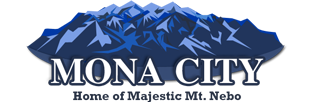 Commission Members Present: Frank Riding, Ed Newton, Lynn Ingram, Mike StringerCommission Members Excused: Richard HatfieldCity Council Members Present: Molli Graham, Jonathan JonesOthers Present: Secretary Sara Samuelson, Julie Lynn, Ryan LynnCommissioner Lynn Ingram called the meeting to order at 8:00 p.m. Minutes:Commissioner Newton made a motion to approve the minutes of December 7, 2016 as written. Commissioner Riding seconded the motion. The vote to approve the minutes of December 7, 2016, as written, was unanimous.Julie Lynn – Lot InquiryJulie and Ryan Lynn are interested in buying a lot to build a home in Mona. Mr. and Mrs. Lynn inquired about several lots in the City with questions regarding if they can build upon these lots. The Commission answered their questions, and recommended that they come in with a building permit application to continue the process. AdjournmentCommissioner Newton made a motion to adjourn the meeting at 8:27 pm. Commissioner Stringer seconded the motion. The vote to adjourn the meeting, at 8:27 pm was unanimous._                                                  	           						  Lynn Ingram, Chair 		                        Sara Samuelson, Secretary